РЕПУБЛИКА СРБИЈА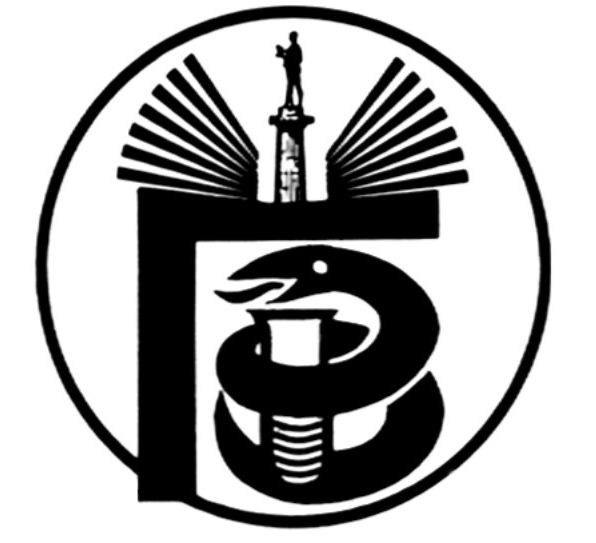 ГРАДСКИ ЗАВОД ЗА ЈАВНО ЗДРАВЉЕ, БЕОГРАД11000 БЕОГРАД, Булевар деспота Стефана 54-аЦентрала: 20 78 600   www.zdravlje.org.rsДиректор – тел: 32 33 976, факс: 32 27 828 email: info@zdravlje.org.rs                                                         Тел:  20 78 631        Факс:  324 12 12       e-mail: dusica.jovanovic@zdravlje.org.rsЖиро рачун: 840 – 627667 – 91Појашњење тендерске документације ВНР 38-I-19/14На питање једног понуђача, шаљемо Вам појашњење:Београд, 23.12.2014.                             КОМИСИЈА ЗА ЈАВНУ НАБАВКУ ВНР 38-I-19/14PITANJEODGOVORPartija 1:Obzirom da je navedeni kataloski broj za stavku 4 u partiji 1 ukinut da li je odgovarajuce ponuditi neki LGC standard pod kataloskim brojem RTC-SQC026-100G ili RTC-SQC026TXL-30G? Ukoliko nije molimo Vas da predlozite sta je odgovarajuce ponuditiStavka 4. Prihvata se kao odgovarajuća zamena:LGC standard RTC-SQC026-100GObzirom da je navedeni kataloski broj za stavku 8 u partiji 1 ukinut da li je odgovarajuce ponuditi neki FAPAS standard pod kataloskim brojem T0591QC ili T0598QC? Ukoliko nije molimo Vas da predlozite sta je odgovarajuce ponuditiStavka 8. Prihvata se kao odgovarajuća zamena TO657QC-FAPAS, 30ml Palm Oil, 2 pakovanjaObzirom da je za stavku 11 u partiji 1 naveden naziv hemikalije, 1.2.3 trihlorpropionska kiselina, a ovakvo jedinjenje ne postoji, molimo Vas da naznacite ispravan naziv hemikalije ili navedete kataloski broj standarad koji je potrebno ponuditiStavka 11. Greška u nazivu standarda. Tačan naziv je 1,2,3-Trichloropropane, 1000 µg/ml u MTBE, 1ml (LGC kataloški broj U-PPS-250-1)Obzirom da je navedeni kataloski broj za stavku 19 u partiji 1 ukinut da li je odgovarajuce ponuditi LGC/Dr. Ehrenstorfer standard pod kataloskim brojem DRE-YA03010001HE? Ukoliko nije molimo Vas da predlozite sta je odgovarajuce ponuditiStavka 19. Odgovarajuća zamena:Dr. Ehrenstorfer DRE-YA03010001HE Obzirom da je navedenu sifru PAH mix-a ne pronalazimo za stavku 20 u partiji 1 kod navedenog proizvodjaca, molimo Vas da predlozite zamenu za pomenuti mixStavka  20. Odgovarajuća zamena:Dr.Ehrenstorfer, PAH Mix 170-(205/108/EC), 50 ng/µl of each analite in acetonitrile ili odgovarajućePartija 1, stavka 44- Da li je potrebno ponuditi pakovanje od 2 ili 10ml?Stavka 44 Potrebno je pakovanje od 2 mlPartija 1-stavka 46- navedeni kataloski broj ne postoji u LGC-u, da li je odgovarajuce ponuditi pakovanje od 1ml u kolicina 2kom? Ukoliko nije molimo Vas da predlozite sta je odgovarajuce ponuditi.Stavka 46 Prihvata se zamenaLGC U-EPA-1118 Diphenylamine 5000 μg/mL in Methanol, 2x1 mlPartija 1-stavka 47- Da li ste mislili na kataloski broj 76607 Sigma Aldrich? Ukoliko nije molimo Vas da predlozite sta je odgovarajuce ponuditiStavka 47 Tačan kataloski broj je 76607 Sigma Aldrich-100 mg Partija1-stavka 63- Da li je moguce ponuditi pak. 250mg?Stavka 63 Prihvata se i pakovanje od 250 mg.Partija 2Obzirom da je u partiji 2. za stavku 7 naveden kataloski broj koji je ukinut da li je odgovarajuce ponuditi pet pakovanja standarada proizvodjaca LGC kataloski broj CIL-ULM-6876-1.2? Ukoliko nije molimo Vas da predlozite sta je odgovarajuce ponuditi.Partija 2. stavka 7 Odgovarajuća zamenaQC1435 FlukaU partiji 2, stavka 13. je nedostupna. Da li je odgovarajuce ponuditi kao zamenu? Ukoliko nije molimo Vas da predlozite sta je odgovarajuce ponuditi.Partija 2. stavka 13 Prihvata se kao odgovarajuća zamena ponuđeni standard kataloski broj 34124 proizvodjača Sigma AldrichObzirom da je kataloski broj naveden za stavku 22 u partiji 2. ukinut kod proizvodjaca Sigma Aldrich, da li je odgovarajuce ponuditi standard proizvodjaca Dr. Ehrenstorfer, kataloski broj xa17300000ac ili xa17300000al, ili proizvodjaca LGC kataloski broj U-PST-1705M100A01? Ukoliko nije molimo Vas da predlozite sta je odgovarajuce ponuditi.Partija 2. stavka 22 Prihvata se kao odgovarajuća zamena Dr. Ehrenstorfer, kataloski broj xa17300000alPartija 4Obzirom da je navedeni kataloski broj dat za stavku 1. u partiji 4 ukinut, da li je odgovarajuce ponudit neki od drugih referentnih standarad proizvodjaca FAPAS – energy drink, kataloskih brojeva T1870QC ili T1861QC? Ukoliko nije molimo Vas da predlozite sta je odgovarajuce ponuditi.Partija 4. stavka 1 Prihvataju se kao odgovarajuće zamene FAPAS – energy drink, kataloskih brojeva T1870QC ili T1861QCObzirom da je u partiji 4 kataloski broj dat za stavku 4. NIST 1643e ukinut da li je odgovarajuce ponuditi referentni materijal pod kataloskim brojem NIST-1640A kao zamenu? Ukoliko nije molimo Vas da predlozite sta je odgovarajuce ponuditi.Partija 4. stavka 4 Prihvataju se kao odgovarajuće zamene referentni materijal pod kataloskim brojem NIST-1640ANavedeni kataloski brojevi za stavke 11 I 12 iz partije 4 su ukinuti:Molimo Vas da navedete kataloske brojeve zamena koje su odgovarajuce. Da li je odgovarajuce ponuditi kataloske brojeve LGC standarda VHG-ICV1-500 i U-ICM-245? Ukoliko nije molimo Vas da predlozite sta je odgovarajuce ponuditi.Partija 4. Prihvataju se kao odgovarajuće - Zamena za stavku 11: CL-ICV-1 ICP-MS-Initial Calibration Verification Standard 1- Zamena za stavku 12; U-ICM-245 Partija 6U partiji 6, navedeni su rastvori KCl sa jedinicom uS. Obzirom da se konduktivitet izrazava uS/cm, da li ste saglasni da ponudimo kalibracione rastvore za konduktivitet?Saglasni smoPartija 7Obzirom da u partiji 7 za stavku 7 nije naznacen kataloski broj CRM-a koji je odgovarajuce ponuditi, da li je odgovarajuce ponuditi standard proizvodjaca LGC, kataloski broj NIST-RM 8704? Ukoliko nije molimo Vas da predlozite sta je odgovarajuce ponuditi.Prihvata se kao odgovarajuća zamena LGC, kataloski broj NIST-RM 8704Partija 10Obzirom da je navedeni kataloski broj za referentni materijal prirodne vode u partiji 10  NWLETHBRIDG-03 ukinut, da li je odgovarajuce ponuditi referentni standard proizvodjaca LGC kataloskog broja NWBURTAP-05? Ukoliko nije molimo Vas da predlozite sta je odgovarajuce ponuditiPartija 10. Prihvata se kao odgovarajuća zamena LGC kataloski broj NWBURTAP-05